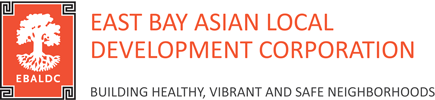 DECLARATION OF LEGACY GIFT SUPPORT FORMThank you for your commitment to EBALDC and its mission! Please help us ensure we will be able to carry out your intentions by completing and returning this form.DONOR INFORMATIONName: 			_________________________________________________________Address:		_________________________________________________________Phone #:		_________________________________________________________Email:			_________________________________________________________GIFT INFORMATIONWe plan to make a gift to EBALDC through my/our:Will(s)Living trust(s)Retirement Plan(s)Life Insurance PolicyCharitable trustOtherIf your gift is through a retirement plan or life insurance policy, the following information is very important to help us actually receive what you intend to give.Name of company/plan administrator:___________________________________________________________________________Contact information:	_________________________________________________________Policy number:	_________________________________________________________Additionally, a copy of your “designation of beneficiary form” you sent to your plan administrator would be extremely helpful.As of this date, the estimated value of my/our gift is: $__________This is especially important if your gift is designated for a specific purpose.GIFT ACKNOWLEDGMENTPlease acknowledge my/our legacy commitment as follows:Signature: 		_________________________________________________________Printed name: 		_________________________________________________________